  U s n e s e n í   č. 4/2018  ze  zasedání   zastupitelstva  obce  Zámrsky,     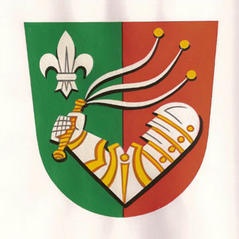                                           konaného dne   5.9.2018  na obecním úřadu  v ZámrskáchZastupitelstvo obce projednalo:Žádost Základní organizace Českého svazu včelařů Skalička o finanční příspěvek na realizaci spolkového praporu.Žádost Charity Hranice o finanční příspěvek na podporu sociálních služeb.Zastupitelstvo obce po projednání vzalo na vědomí:Informaci starosty o výsledku dílčího přezkoumání hospodaření obce za část roku 2018, které provedly pracovnice Olomouckého kraje dne 4.9.2018 na obecním úřadě v ZámrskáchZastupitelstvo obce po projednání schvaluje:Ověřovatele zápisu ing. Vozáka Zdenka a p. Vozákovou Helenu, zapisovatelku p. Ledvinovou Ludmilu                                                                                                  (hlasování -pro 6 hlasů) Program schůze s doplněným bodem 8. Žádost Charity Hranice o finanční podporu sociálních služeb, které provozuje Charita Hranice.                                         (hlasování -pro 6 hlasů)Rozpočtové opatření č. 4/2018  v navrženém znění – návrh úpravy rozpočtu  a důvodová  zpráva  jsou  přílohou  k  zápisu č.1                                                     (hlasování -pro 7 hlasů)Nové STANOVY dobrovolného svazku obcí „Mikroregion Hranicko“      (hlasování -pro 7 hlasů)Poskytnutí finančního daru Základní organizaci Českého svazu včelařů Skalička ve výši 5.000,- Kč a uzavření Darovací smlouvy na finanční dar na realizaci spolkového praporu.                                                                                               (hlasování -pro 7 hlasů)Poskytnutí finančního daru Charitě Hranice ve výši 2.000,- Kč a uzavření Darovací smlouvy na finanční dar na zajištění provozu sociálních služeb.                              (hlasování -pro 7 hlasů)Komisi pro otevírání obálek k výběrovému řízení k projektu „Zateplení obvodového pláště budovy Kulturního domu Zámrsky čp. 69“  ve složení: Pala Arnošt, ing. Vozák Zdeněk, Šimáčková Alžběta , náhradník Mgr. Miroslava Pilařová                                                                                 (hlasování -pro 6 hlasů)  Starosta obce: Pala Arnošt                                                         Místostarostka obce: Šimáčková Alžběta Podpisy:  Zveřejněno na úřední desce: 7.9.2018                                                                Sejmuto:       6.10.2018